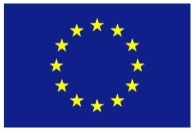 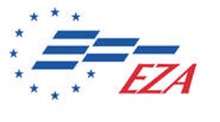 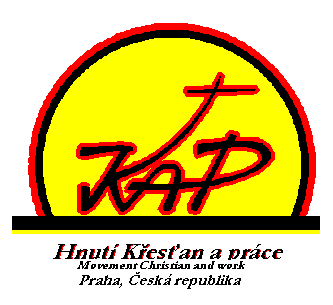 Christ und Arbeit, E.V. Tschechische RepublikEZA-Europäisches Zentrum für Arbeitnehmerfragen  Königswinter, DeutschlandDie Massnahmen wird von Europäischen Union finanziell unterstüzt laden Sie herzlichst zum gemeinsamen SEMINAR 32-04-17-SE ein.8. September - 10. September 2017  in Velehradzum Thema"Digitale Veränderungen am Arbeitsplatz - der Umgang mit Belastungen und Perspektiven aus ethischer Sicht".Das diesjährige internationale Seminar von KAP zum Thema digitale Ökonomik wird sich mit der aktuellen Problematik befassen, und zwar mit der neuen industriellen Revolution. Die zu erwartenden umwälzenden Veränderungen auf dem Gebiet der Ökonomik, im sozialen und ethischen Bereich werden sich im Leben jedes Mitglieds unserer Gesellschaft bemerkbar machen. Neben großen technischen Vorzügen werden unumgänglich auch Schwierigkeiten in der sozialen Ebene für Arbeitnehmer zum Vorschein kommen. Die neue Technik soll den Menschen ersetzen, einige Berufe werden untergehen, neue wiederum werden je nach Bedarf entstehen, es kommt zu Änderungen in der Bildung. Es ist notwendig auf diese komplizierten Prozesse rechtzeitig vorbereitet zu sein. Aussagekräftige Referate, offene Diskussionen  und Multiplikationswirkung – das sind charakteristische Züge von unseren Velehrader Treffen. Sie sie werden zur richtigen Orientierung bei der Suche nach originellen, nicht traditionellen Schwerpunkten auf Grund der Prinzipien der christlichen Soziallehre der Kirche beitragen.Für die VeranstaltungJUDr. Bedřich Vymětalík,  Doc. Ing. Lidmila Němcová,Ing. Jiří Konečný,  Bc. Marie ČapkováVorläufiges Programm8. 9. 2017 FreitagAb 13.30 Uhr Registrierung 15.30 Uhr: Eröffnung Jiří Konečný, KAP Vorsitzende, CZ Begrüßungsworte von EZA - Vizepräsident EZA Józef Mozolewski,PL KDU-ČSL, und von weiteren Organisationen16.00 Uhr: Thomas Wallimann-Sasaki, Sozialethiker (»Ethik 22« Institut für Sozialethik, CH): Vier Generationen industrieller Revolution und die Soziallehre der Kirche. Perspektiven für die Arbeitswelt von heute.17.00 Uhr: Rainer Rissmayer, Koordinator der Projekte von EZA, Nell-Breuning-Haus, Herzogenrath, D, Norbert Wichard,  Leiter der Abteilung Grundfragen und Grundaufgaben der Pastoral im Bistum Aachen, Aachen, D.Spirituelle Dimmension der digitalen Ära und die Stellung der Arbeitnehmer.18.00 Uhr: Roswitha Gottbehüt (ehemalige Generalsekretärin von EZA, D)Deutschland: Aspekte der neuen industriellen Revolution – deutsche HerangehensweisenBilbil Kasmi (Präsident von SAUATT, AL): Entwicklung der Digitalisierung in AlbanienModeration:	Lidmila Němcová, KAP Vorstandmitglied, CZ, 						Petr Koutný, KAP Vorstandmitglied, CZ,19.00 Uhr: Abendessen20.00 Uhr: Lenka Lajsková, Archivleiterin (Nationales pädagogisches Museum von Jan Amos Komenský, Praha, CZ):J. A. Komenský und sein Einfluss auf die Bildung, Kurzfilm Moderation:	Lidmila Němcová, KAP Vorstandmitglied, CZ, Samstag, 9.9. 20179.00 Uhr: Rastislav Lukovič, Unternehmer, (Ethisches Forum, Praha, CZ): Neue technologische Trends in Tschechien und ihre Auswirkungen auf die Ökonomik 10.00 Uhr: Lubomír Mlčoch, Unilehrer (Karlsuniversität Prag, Fakultät der Sozialstudien, CZ): Ethik der Technik und Ökonomie11.00 Uhr: Józef Mozolewski, Vizeprezident EZA (Solidarność, EZA, PL): Bildung für ZukunftModeration: Lidmila Němcová, KAP, Filip Chvátal, KAP Vorstandsmitglieder, CZ12.00 Uhr: 	Mittagessen15.00 Uhr: 	Panel Jana Jochová: Vorsitzende Alianz für Familie, Praha, CZFamilie in der digitalen ÄraZlata Maděričová: KOK, Mitglied Ortsgruppe, Hodonín, CZImmaterielles Kulturerbe der Nation Bildung am Gymnasium Stojanov Velehrad ČR (über Referenten wird verhandelt) Smart cities -  Kluge Städte (über Referenten wird verhandelt)16.00 Uhr: Diskussion in Workshops: (Petr Koutný, KAP, Filip Chvátal, KAP CZ, Daniel Markovič, Unilehrer Katolische Universität Ružomberok, NKOS, SK) 17.30 Uhr: 	Präsentation und Vergleichen von Ergebnissen der einzelnen GruppenModeration: Petr Koutný, KAP Vorstandsmitglied, CZ19.00 Uhr Abendessen Geselliges BeisammenseinSonntag 10.9. 20178.30 Uhr:  Ota Hampl, Sektionschef des Landwirtstsministeriums und KDU - ČSL Berater, CZ: E- government - Digitalisierung der öffentlichen Verwaltung und Familie9.30 Uhr: Ľubica Černá, Unilehrer, Katolische Universität Ružomberok(Vorsitzende von NKOS, Slowakei): Digitale Ökonomik in der Slowakei 10.30 Uhr: 	Lidmila Němcová, Unilehrer, (KAP, Klub der Prognostiker ČMA, CZ: Von Träumen zur RealitätModeration: 	Marie Čapková, Vicepräsident KAP, Petr Koutný, KAP, CZ11.30 Uhr: 	Abschlussdiskussion, Deklaration, Bewertung des SeminarsModeration: Lidmila Němcová, Jiří Konečný, Vorsitzende KAP12.00 Uhr: 	MittagessenHinweiseAnmeldungen: Bis 7. Juli 2017 An die Adresse: Ing. Jiří Konečný Hlavní 304/81	Tel. +420 604 959 117,  00420 541 232 214 664 31  Lelekovice				email: konecny.jiri@centrum.czVeranstaltungsort: Stojanovo gymnázium, 687 06 Velehrad, CZ Die Reisekosten für die Teilnehmer/innen werden bis zu einem Betrag von € 300,refundiert. Wichtig: Für die Reisekostenabrechnung, bitte zusätzlich zur Flugticketrechnung auch die Bordkarten beilegen!Der Beitrag für die Teilnehmer/innen aus Westeuropa beträgt € 100, für Teilnehmer/innen aus Zentral und Osteuropa € 30, Gäste 150 €Simultanes Dolmetschen ins Tschechische, Deutsche, Englische Allle Interessenten werden gebeten, die hinzugefügte Anmeldung auszufüllen und diese an uns zum angegebenen Termin zurückzuschicken. Sollten Sie sich anmelden und dann egal aus welchem Grund am Seminar nicht teilnehmen können, werden Sie gebeten dies uns rechtzeitig mitzuteilen.